T: Klasyfikacja przesiębiorstw    		       16 kwietnia 2020 r.Część ISłowa „spółka, spółdzielnia, własność prywatna czy państwowa” na pewno są Ci doskonale znane ze słyszenia. W tym temacie lekcji mamy okazję przyjrzeć się klasyfikacji firm.  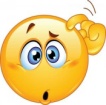 Zapoznaj się z kilkoma pojęciami w podręczniku na str. 132-133. Myślę, że nie sprawią one kłopotu w ich zrozumieniu.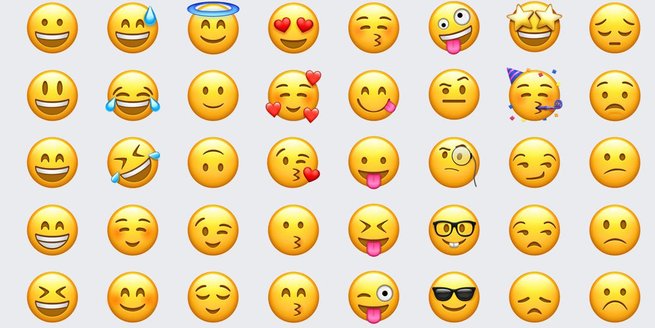 Kto może być przedsiębiorcą:- osoba fizyczna- osoba prawna- jednostka nie posiadająca osobowości prawnej. Rodzaje przedsiębiorstw wg formy własności, czyli kto jest ich właścicielem:- firmy prywatne- firmy publiczne- firmy mieszaneRodzaje przedsiębiorstw wg formy organizacyjno-prawnej- jednoosobowe firmy osób fizycznych- przedsiębiorstwo państwowe- spółdzielnie- spółkiRodzaje przedsiębiorstw wg wielkości ( str. 136)- mikroprzedsiębiorstwo- małe przedsiębiorstwa- średnie przedsiębiorstwa- duże przedsiębiorstwaĆwiczenie 1. 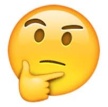 Ćwiczenie to będzie dotyczyło spółek. Jest ich 7 różnych rodzajów. Różnią się wieloma cechami, np. formą zawarcia umowy, odpowiedzialnością za zobowiązania, nazwami wspólników w spółce, minimalną wartością kapitału zakładowego, itp. Każda spółka ma też charakterystyczny dla siebie skrót oznaczający jej rodzaj. Wyjaśnij dla jakiej spółki charakterystyczne są poniższe skróty. (str. 134-135)s.c. - .............................................................................................................................................,..sp.j. - ..............................................................................................................................................sp.p. - ..............................................................................................................................................sp.k. - ..............................................................................................................................................S.K.A. - ..............................................................................................................................................sp. z o.o. - .........................................................................................................................................S.A. - ................................................................................................................................................A teraz Twoim zadaniem będzie poszukać na metkach, etykietach, opakowaniach nazwy producentów tych produktów i odczytanie z nich, w formie jakiej spółki zorganizowane jest ten producent (o ile jest spółką, a  nie indywidualnym przedsiębiorcą.) Zbierz około 10 takich etykiet, metek itp. zrób zdjęcie i przyślij mi jako rozwiązanie tego ćwiczenia. (czyli z Części I tej lekcji  oczekuję do oceny tylko zdjęcia z tymi metkami). Np.   na tej etykiecie widać, że producentem jest Drobimex sp. z o.o 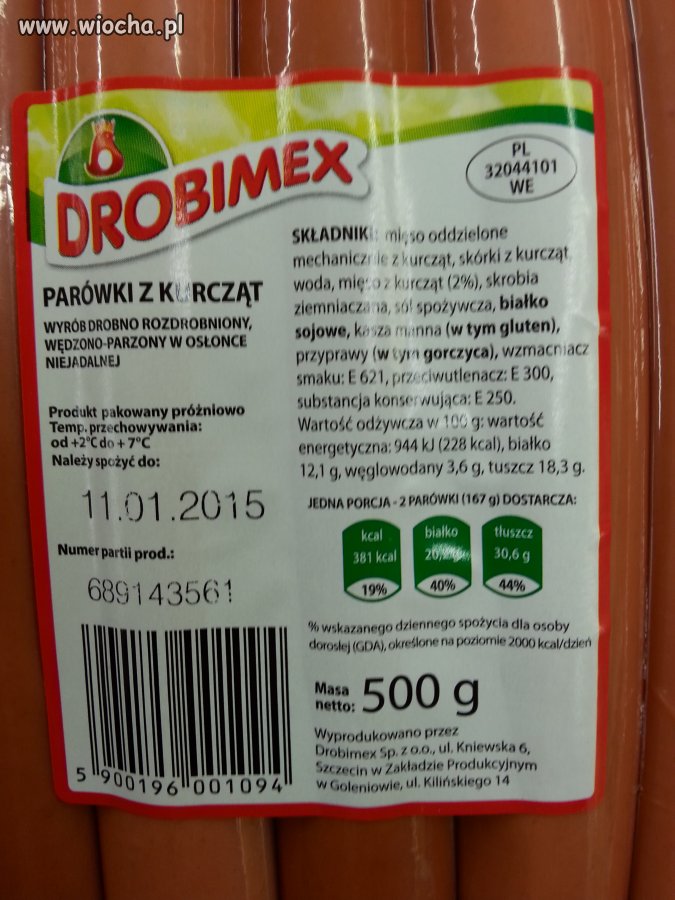 Czyli zbierasz takich 10  ( może być więcej) i jedno zbiorcze zdjęcie przesyłasz – proszę na maila olkaonline@wp.pl Fajnie gdybyś znalazł przykłady dla wszystkich 7 rodzajów spółek. Część II W części drugiej tej lekcji Twoim zadaniem jest zagłębić się w cechy charakterystyczne dla każdej ze spółek (str. 134-135 w podręczniku) a następnie rozwiązać poniższe zadania.Jako aktywność z części II lekcji odeślij na olkaonline@wp.pl kartkę z zaznaczonymi przez Ciebie odpowiedziami.Imię i nazwisko: ………………………………… 1.Minimalny kapitał zakładowy w spółce z ograniczoną odpowiedzialnością wynosi:5 000 zł50 000 zł500 000 złUmowa spółki jawnej powinna być zawarta:w formie ustnej,w formie pisemnej pod rygorem nieważności,w formie aktu notarialnego,Minimalny fundusz zakładowy spółki akcyjnej wynosi:5 000 zł50 000 zł100 000 zł500 000 złPrzepisy Kodeksu Handlowego nie dotyczą spółki:partnerskiej,jawnej,cywilnej,Wspólnik w spółce akcyjnej jest posiadaczem:udziałówakcji aportówopcjiWspólnik w spółce z o.o. jest posiadaczem:udziałówakcjiopcjiWspólnikiem w spółce partnerskiej nie może być:lekarz położnik,architekt,tłumacz przysięgłysamorząd gminy,Najprostszą formą spółki jest:spółka cywilna,spółka partnerskaspółka jawna,Wkład do spółki w formie rzeczowej nosi nazwę:aportu awalu,środka,11. Formy aktu notarialnego wymaga umowa w spółce:komandytowej,jawnej,cywilnej,12. Celem działania spółki partnerskiej może być:prowadzenie działalności wytwórczej,prowadzenie dowolnej działalności gospodarczej,wyłącznie wykonywanie wolnego zawodu,13. W spółce jawnej za zobowiązania spółki odpowiada:wszyscy wspólnicy bez ograniczeń całym swoim majątkiem,wszyscy wspólnicy do wysokości udziałów, zarząd,14. Wpisu do rejestru handlowego spółek nie wymaga spółka:cywilna,z ograniczoną odpowiedzialnością,akcyjna,partnerska15. Komandytariusz to:wspólnik spółki komandytowej, który za zobowiązania spółki odpowiada bez ograniczeń,wspólnik spółki komandytowej, który za zobowiązania spółki odpowiada w sposób ograniczony, 